Costa RicaCosta RicaCosta RicaCosta RicaApril 2027April 2027April 2027April 2027SundayMondayTuesdayWednesdayThursdayFridaySaturday1234567891011121314151617Gesta Heroica de Juan Santamaría18192021222324252627282930NOTES: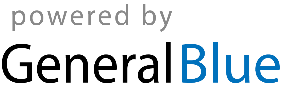 